International Situations Project TranslationVolitional Personality Change itemsItems developed by Erica BaranskiTranslation provided by:Janek Musek, University of Ljubljana,LjulbjanaThe International Situations Project is supported by the National Science Foundation under Grant No. BCS-1528131. Any opinions, findings, and conclusions or recommendations expressed in this material are those of the individual researchers and do not necessarily reflect the views of the National Science Foundation.International Situations ProjectUniversity of California, RiversideDavid Funder, Principal InvestigatorResearchers:  Gwendolyn Gardiner, Erica Baranski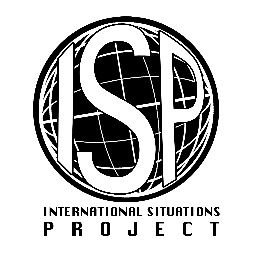 Original EnglishTranslation (Slovenian)Is there an aspect of your personality that you’re currently trying to change?Je kak vidik vaše osebnosti, ki ga v zadnjem času skušate spremeniti?YesDaNoNeHow successful have you been in changing this aspect of your personality?Kateri vidik skušate spremeniti?Not at all successfulKako ste bili uspešni pri spreminjanju tega vidika vaše osebnosti?A little successfulPrav nič uspešenModerately successfulNekoliko uspešenVery successfulZmerno uspešenCompletely successfulZelo uspešen